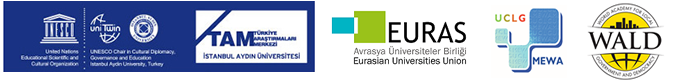 BAŞVURU FORMUKENT KONSEYLERİEN İYİ UYGULAMALAR YARIŞMASIAşağıdaki kriterleri sağlayan projeler yarışmaya katılabilecektir. Lütfen not ediniz.Projenin stratejik bir plan dahilinde hazırlanmış, uygulanmış ve sonuçlandırılmış olması.Projenin sonuçlanmış olması ve sonuçlarının etkilerinin ölçülebileceği kadar üzerinden süre geçmiş olması.Projenin çok iyi açıklanmış olması.PROJE ADIKENT KONSEYİ:İL:ÜLKE:PROJE GENEL BİLGİLERPROJE GENEL BİLGİLERPROJE GENEL BİLGİLERProje adıSorumlu kurumİştirakçiler (varsa)Coğrafi KonumÜlkeCoğrafi KonumŞehirProje Başlama TarihiProje Bitiş TarihiProje BütçesiKategori(Yarışmaya katılmak istediğiniz kategoriyi işaretleyiniz, bir projeyle en fazla bir kategoride katılabilirsiniiz)AKentli HaklarıKategori(Yarışmaya katılmak istediğiniz kategoriyi işaretleyiniz, bir projeyle en fazla bir kategoride katılabilirsiniiz)BYeşil KalkınmaKategori(Yarışmaya katılmak istediğiniz kategoriyi işaretleyiniz, bir projeyle en fazla bir kategoride katılabilirsiniiz)CAfet ve Kriz YönetimiKategori(Yarışmaya katılmak istediğiniz kategoriyi işaretleyiniz, bir projeyle en fazla bir kategoride katılabilirsiniiz)DDezavantajlı grupların Kente EntegrasyonuKategori(Yarışmaya katılmak istediğiniz kategoriyi işaretleyiniz, bir projeyle en fazla bir kategoride katılabilirsiniiz)EKentte İyi yönetişimKategori(Yarışmaya katılmak istediğiniz kategoriyi işaretleyiniz, bir projeyle en fazla bir kategoride katılabilirsiniiz)FKent Problemleri ve Çözümleri (Yoksulluk, mültecilik, işsizlik, madde bağımlılığı vb.)BAŞVURU YAPAN KENT KONSEYİBAŞVURU YAPAN KENT KONSEYİBAŞVURU YAPAN KENT KONSEYİKent Konseyi BilgileriİsimKent Konseyi BilgileriAdresKent Konseyi BilgileriPosta KoduKent Konseyi BilgileriŞehirKent Konseyi Bilgileriİlçe/BölgeKent Konseyi BilgileriÜlkeKent Konseyi BilgileriTelefonKent Konseyi BilgileriFaksKent Konseyi BilgileriE-postaKent Konseyi BilgileriWeb sitesiKent Konseyi BilgileriSorumlu KişiKent Konseyi BilgileriGöreviProje İletişim BilgileriProjede Sorumlu KişiProje İletişim BilgileriGöreviProje İletişim BilgileriAdresiProje İletişim BilgileriPosta koduProje İletişim BilgileriŞehirProje İletişim Bilgileriİlçe/BölgeProje İletişim BilgileriÜlkeProje İletişim BilgileriTelefonProje İletişim BilgileriFaksProje İletişim BilgileriEpostaProje İletişim BilgileriProje web sitesiFormu Dolduran KişiProjedeki GöreviFormu doldurma tarihiPROJE DETAYLARIProje tanımı, Ana çizgiler, Performans Sonuçları ve Etkileri	Projeyi en önemli noktaları ve ana hatları ile özetleyiniz.Kullanılan Kaynaklar 	Kullanılan Kaynaklar 	Projede görev yapan personel (sayı ve görev) ve teknik, altyapı için kullanılan kaynakları belirtiniz. Var olan kaynakları kullanıp kullanmadığınız, sponsorluk (bağış) çalışmaları olup olmadığını yazınızProjede görev yapan personel (sayı ve görev) ve teknik, altyapı için kullanılan kaynakları belirtiniz. Var olan kaynakları kullanıp kullanmadığınız, sponsorluk (bağış) çalışmaları olup olmadığını yazınızEkonomik ve Finansalİnsan Kaynağı, teknik ve altyapıProjeden YararlananlarBu projeden direkt ve/veya dolaylı faydalanan kişi, grup, kurumları yazınız.Projenin Stratejik Çıktıları: Sağlanan FaydalarStratejik bakış açısından bu projenin kent konseylerinin gelişimine en önemli katkılarının neler olduğunu anlatınız.